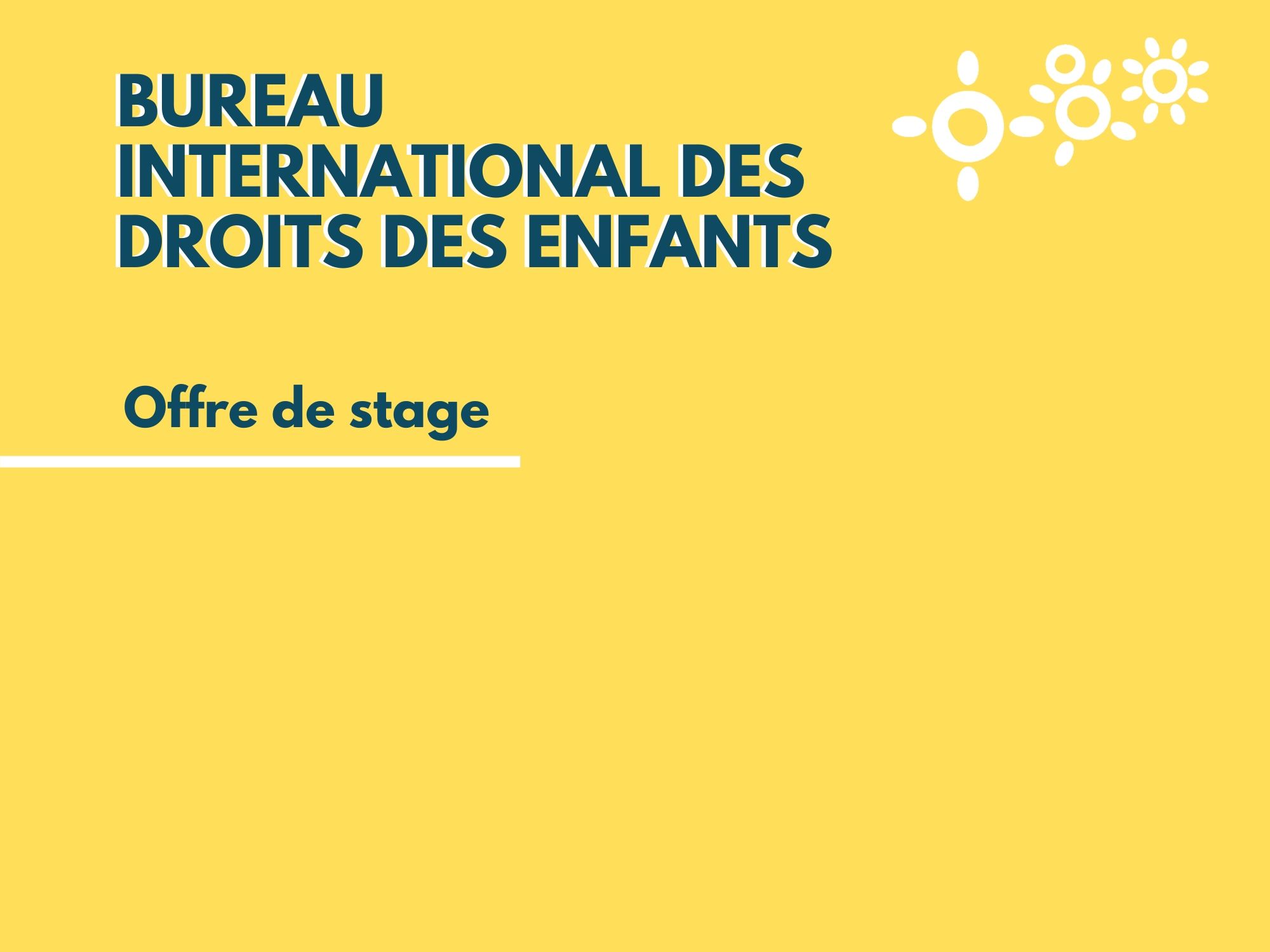 Fondé en 1994 à Montréal, le Bureau international des droits des enfants, « Le Bureau » ou « l’IBCR » est une organisation internationale non gouvernementale œuvrant pour la protection et la promotion des droits de l’enfant dans le monde. Animé par l’idéal d’un monde où les droits de l’enfant seraient pleinement respectés et mis en œuvre, le Bureau cherche à contribuer à la promotion et à la protection de ces droits en demeurant fidèle à ses valeurs : la responsabilité, la collaboration et le respect. 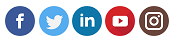 WWW.IBCR.ORG  RÉSUMÉ DE L’OFFRE DE STAGERESPONSABILITÉS 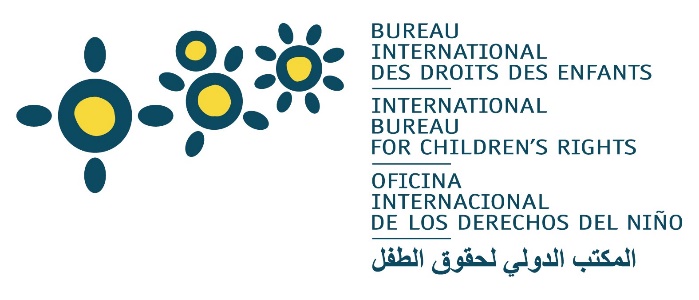 Administration de projetRespecter les procédures d’archivage institutionnels et en assurer l’application pour la documentation administrative et logistique. Assurer la bonne gestion du/des véhicules, incluant le suivi du log-book, de la carburation et des services d’entretien. Appuyer la responsable logistique dans le respect des procédures IBCR (mise en concurrence, rédaction des contrats de service/d’achat, des bons de paiement, des bons de commande) jusqu’à réception et paiement du fournisseur. Administration et ressources humainesAppuyer les ressources humaines dans la révision et mise à jour des outils, des documents de référence en ressources humaines des bureaux et des projets IBCRToute tâche connexe dans l’appui à l’équipe des ressources humaines et aux mandats du Bureau Administration : logistiqueAppuyer l’organisation pré-déploiement du personnel (visa, réservation d’hôtel etc.)Appuyer la Responsable administrative dans les taches logistiques : suivi des fournisseurs, coordination des livraisons et organisation des espaces communs du Bureau, gestion de l’accueil, archivage des documentations administratives .Lors des ateliers de travail vérifier les listes de présence, collecter les justifs pour le paiement des perdiems et frais de transport et effectuer la vérification des listes de paiements Effectuer les prises de notes lors des rencontres.Appui aux finances Appuyer le département des finances durant la clôture mensuelle Appuyer dans l’Edition des bons de paiement des fournisseursAppuyer l’archivage comptable et financier Effectuer le scannage des pièces justificatives déjà vérifiées par la responsable des financesQUALIFICATIONS ET EXPÉRIENCESExigencesFormation universitaire en finances, administration et logistique ou toute autre discipline connexeExcellentes capacités rédactionnelles et communicationnelles en français Connaissance de la suite Microsoft OfficeAisance à travailler en équipeAutonomie, débrouillardise et positivismeCapacité d’adaptationGestion des prioritésAtoutsExpérience de travail pertinente dans un organisme à but non lucratifÀ noter, les candidatures retenues feront l’objet de vérifications du dossier criminel.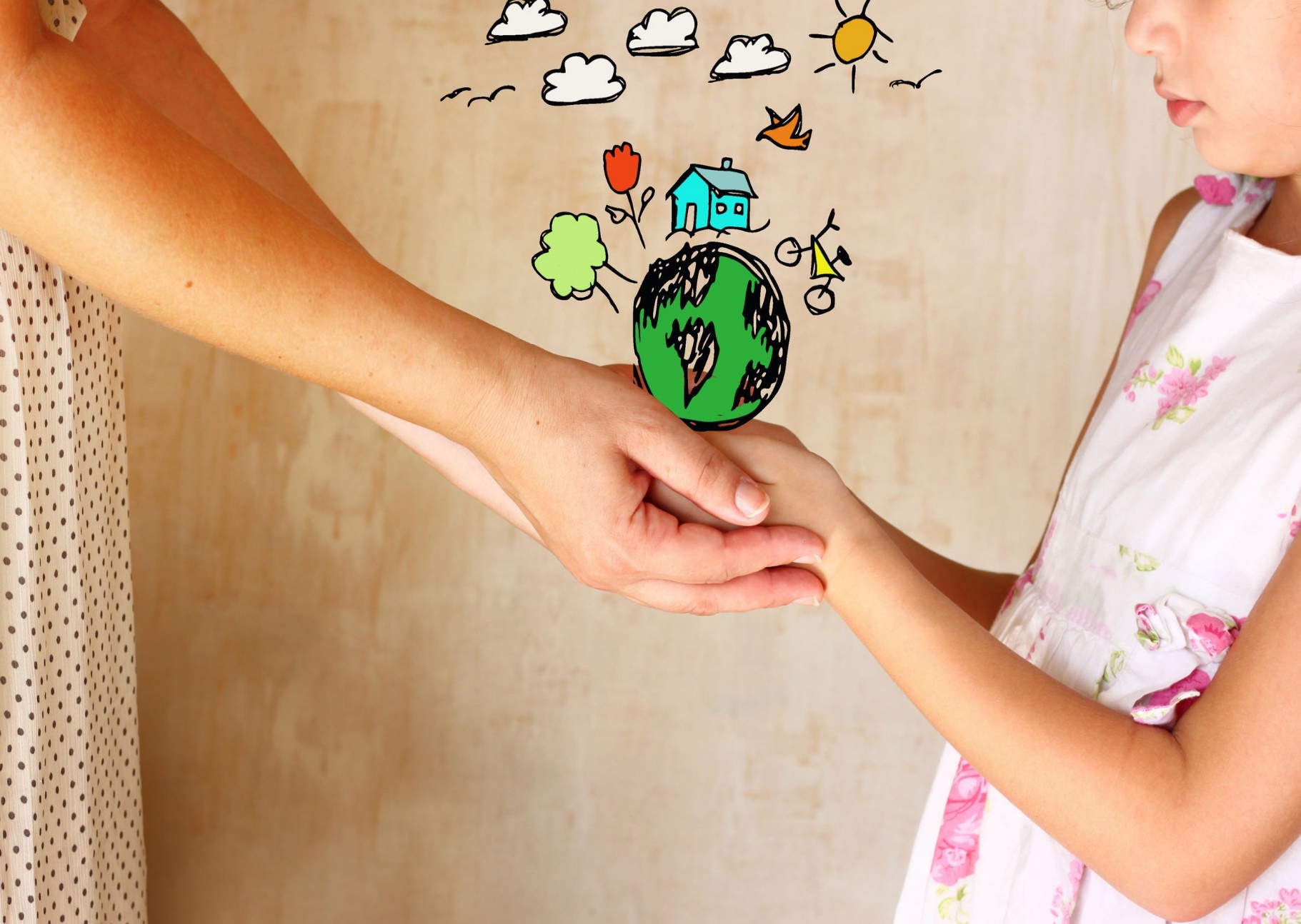 